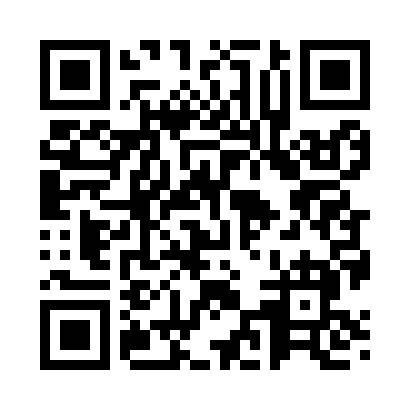 Prayer times for Willmar, Minnesota, USAMon 1 Jul 2024 - Wed 31 Jul 2024High Latitude Method: Angle Based RulePrayer Calculation Method: Islamic Society of North AmericaAsar Calculation Method: ShafiPrayer times provided by https://www.salahtimes.comDateDayFajrSunriseDhuhrAsrMaghribIsha1Mon3:415:371:245:339:1111:072Tue3:425:381:245:339:1111:063Wed3:435:391:255:339:1011:054Thu3:445:391:255:339:1011:055Fri3:455:401:255:339:1011:046Sat3:475:411:255:339:0911:037Sun3:485:411:255:339:0911:028Mon3:495:421:255:339:0811:019Tue3:505:431:265:339:0811:0010Wed3:515:441:265:339:0710:5911Thu3:535:441:265:339:0710:5812Fri3:545:451:265:339:0610:5713Sat3:565:461:265:339:0610:5614Sun3:575:471:265:339:0510:5515Mon3:585:481:265:339:0410:5316Tue4:005:491:265:339:0310:5217Wed4:015:501:265:329:0210:5118Thu4:035:511:265:329:0210:4919Fri4:055:521:275:329:0110:4820Sat4:065:531:275:329:0010:4621Sun4:085:541:275:318:5910:4522Mon4:095:551:275:318:5810:4323Tue4:115:561:275:318:5710:4224Wed4:135:571:275:318:5610:4025Thu4:145:581:275:308:5510:3826Fri4:165:591:275:308:5410:3727Sat4:186:001:275:298:5310:3528Sun4:196:011:275:298:5110:3329Mon4:216:031:275:298:5010:3130Tue4:236:041:275:288:4910:2931Wed4:246:051:275:288:4810:28